“趣选书”系统相关说明一、系统流程二、注意事项“学院教材建设与管理工作小组”用原“教指委”的账号，具体账号查看《学院教指委账号》。三、系统操作指引https://www.quxuanshu.com/help_center/teacher/2109/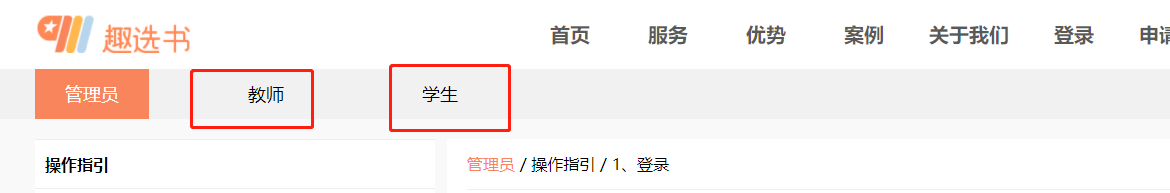 原流程原流程现流程现流程阶段工作内容阶段工作内容第一阶段任课教师指定教材第一阶段任课教师指定教材第二阶段教研室主任审核第二阶段教研室主任审核第三阶段教学（副）院长审核第三阶段学院教材建设与管理工作小组审核第四阶段学院教学指导委员会审核第四阶段学校教材建设与管理工作组审核（教务处）